	บันทึกข้อความ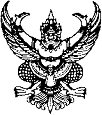 ส่วนราชการ                                                     โทร.                      โทรสารที่   สธ          /	วันที่               เรื่อง   ขอความเห็นชอบรายงานการขออนุมัติจัด  ซื้อ  จ้าง ......................... และขอเบิกจ่ายเงินเรียน	ผู้อำนวยการกอง............................................ความเป็นมาเนื่องจากสถานการณ์การแพร่ระบาดของโรคติดเชื้อไวรัสโคโรน่า 2019 หรือโรคโควิด 1๙(Coronavirus Disease 2019 (COVID-19)) ดังนั้นเพื่อ......................................................................................  .................................................................................................................................................ในการนี้กลุ่มงาน..................................จึงได้ดำเนินการจัด  ซื้อ  จ้าง ................................................................ จำนวน ................................................................... โดยวิธีเฉพาะเจาะจง ในกรณีจำเป็นและเร่งด่วนไปก่อน เป็นเงินทั้งสิ้น (รวมภาษีมูลค่าเพิ่ม 7% แล้ว) .................................................... บาท (................................................) จากบริษัท....................................................................รายละเอียดตามใบเสร็จรับเงิน เล่มที่ ......... เลขที่ ......... ลงวันที่ .........................................ข้อพิจารณา1. ตามหนังสือ ด่วนที่สุด ที่ กค (กวจ) 0405.2/ว 115 ลงวันที่ 27 มีนาคม 256๓คณะกรรมการวินิจฉัยปัญหาการจัดซื้อจัดจ้างและการบริหารพัสดุภาครัฐ กรมบัญชีกลาง ได้กำหนดแนวทางปฏิบัติการดำเนินการกรณีการจัดซื้อยา เวชภัณฑ์ที่มิใช่ยา หรืออุปกรณ์การแพทย์ หรือการจัดจ้างเพื่อให้ได้มาซึ่งพัสดุสำหรับการป้องกัน ควบคุม หรือรักษาโรคติดเชื้อไวรัสโคโรนา 2019 หรือโรคโควิด 19 (Coronavirus Disease 2019 (COVID-19)) เป็นไปด้วยความคล่องตัวและทันต่อสถานการณ์ ดังนี้ ข้อ 1 กำหนดว่าการจัดซื้อจัดจ้างพัสดุสำหรับการป้องกัน ควบคุม หรือรักษาโรคโควิด 19 ในแต่ละครั้งทุกวงเงิน ถือเป็นกรณีจำเป็นเร่งด่วน จึงยกเว้นไม่ต้องปฏิบัติตามกฎกระทรวงกำหนดวงเงินการจัดซื้อจัดจ้างพัสดุโดยวิธีเฉพาะเจาะจง วงเงินการจัดซื้อจัดจ้างที่ไม่ทำข้อตกลงเป็นหนังสือ และวงเงินการจัดซื้อจัดจ้างในการแต่งตั้งผู้ตรวจรับพัสดุ พ.ศ. 2560 และระเบียบกระทรวงการคลังว่าด้วยการจัดซื้อจัดจ้างและการบริหารพัสดุภาครัฐ พ.ศ. 2560          ที่เกี่ยวข้อง โดยให้หน่วยงานของรัฐดำเนินการตามข้อ 79 วรรคสอง แห่งระเบียบฯ และให้เจ้าหน้าที่หรือ       ผู้ที่รับผิดชอบในการปฏิบัติงานนั้นดำเนินการไปก่อน แล้วรีบรายงานขอความเห็นชอบต่อหัวหน้าหน่วยงาน   ของรัฐ และเมื่อหัวหน้าหน่วยงานของรัฐให้ความเห็นชอบแล้ว ให้ถือว่ารายงานดังกล่าวเป็นหลักฐานการตรวจรับโดยอนุโลม2. การสั่งซื้อ/สั่งจ้างอยู่ในอำนาจของผู้อำนวยการกอง..............................................ตามคำสั่งกรมฯ ที่ 1826/2560 สั่ง ณ วันที่ 18 ธันวาคม พ.ศ. 2560 ซึ่งได้มอบอำนาจให้ดำเนินการซื้อ/จ้างโดยเงินงบประมาณได้ภายในวงเงิน ครั้งหนึ่งไม่เกิน .......................... บาท  (..........................................................)ข้อเสนอจึงเรียนมาเพื่อโปรดพิจารณา หากเห็นสมควรโปรด1. ให้ความเห็นชอบรายงานการขออนุมัติจัด  ซื้อ  จ้าง ................................................จำนวน ................... เป็นเงินทั้งสิ้น (รวมภาษีมูลค่าเพิ่ม 7% แล้ว) ..........................บาท (.................................) โดยวิธีเฉพาะเจาะจงกรณีจำเป็นและเร่งด่วน จากบริษัท .................................................... รายละเอียดตามใบเสร็จรับเงิน เล่มที่ .......... เลขที่ ............. ลงวันที่ ............................. จ่ายจากเงินงบประมาณกอง .................................ปีงบประมาณ พ.ศ. 2563 โครงการ..........................................................ผลผลิตที่ ............. กิจกรรมหลักที่ ..............2. อนุมัติเบิกจ่ายเงิน จำนวน .............................บาท (.....................................................) ให้แก่บริษัท .................................................................... เป็นค่าจัด  ซื้อ  จ้าง ............................... จำนวน ....................... ดังกล่าวต่อไปด้วย จะเป็นพระคุณ (พิมพ์ชื่อเต็ม)ตำแหน่ง